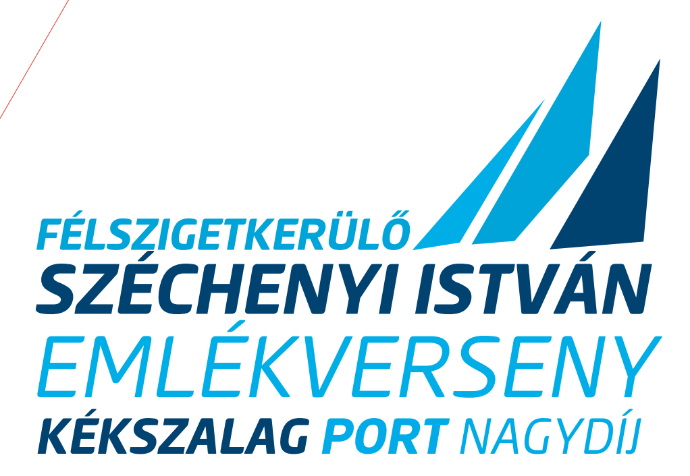 https://mvszhirdetotabla.hu/felszigetkerulo-2023/eredmenyek